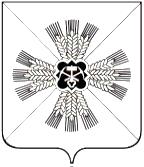 КЕМЕРОВСКАЯ ОБЛАСТЬАДМИНИСТРАЦИЯ ПРОМЫШЛЕННОВСКОГО МУНИЦИПАЛЬНОГО ОКРУГАПОСТАНОВЛЕНИЕот « 08 »     июня     2021г.  № 1036-Ппгт. ПромышленнаяО внесении изменений в постановление администрации Промышленновского муниципального округа от 22.01.2016 № 49-П «О порядке формирования муниципального задания на оказание муниципальных услуг (выполнение работ) в отношении муниципальных учреждений и финансового обеспечения  выполнения муниципального задания» (в редакции постановления от 21.10.2020 № 1675-П)  В соответствии с пунктами 3 и 4 статьи 69.2 Бюджетного кодекса Российской Федерации, подпунктом 3 пункта 7 статьи 9.2 Федерального закона от 12.01.1996 № 7-ФЗ «О некоммерческих организациях», пунктом 3 части 5 статьи 4 Федерального закона от 03.11.2006 № 174-ФЗ «Об автономных учреждениях», законом Кемеровской области – Кузбасса от 05.08.2019 № 69-ОЗ «О некоторых вопросах, связанных с преобразованием муниципальных образований Кемеровской области в муниципальные округа», Положением о финансовом управлении администрации Промышленновского муниципального округа, утвержденного решением Совета народных депутатов Промышленновского муниципального округа от 28.01.2021 № 242 «Об утверждении Положения о финансовом управлении администрации Промышленновского муниципального округа»:	1. Внести в Порядок формирования муниципального задания на оказание муниципальных услуг (выполнение работ) в отношении муниципальных учреждений и финансового обеспечения  выполнения муниципального задания, утвержденный постановлением администрации Промышленновского муниципального округа от  22.01.2016 № 49-П «О порядке формирования муниципального задания на оказание муниципальных услуг (выполнение работ) в отношении муниципальных учреждений и финансового обеспечения  выполнения муниципального задания» (в редакции постановления от 21.10.2020 № 1675-П) (далее – Порядок) следующие изменения:  В тексте Порядка слова «финансовое управление по Промышленновскому округу» заменить  на слова «финансовое управление администрации Промышленновского муниципального округа» в соответствующем падеже.  2. Настоящее  постановление подлежит размещению на официальном сайте администрации Промышленновского муниципального округа в сети Интернет.  3. Контроль  за      исполнением  настоящего  постановления  возложить на заместителя  главы  Промышленновского муниципального округа              А.А. Зарубину.        4. Настоящее постановление вступает в силу со дня подписания.    Исп. И.А. Овсянниковател.7-44-14     ГлаваПромышленновского муниципального округа Д.П. Ильин Д.П. Ильин